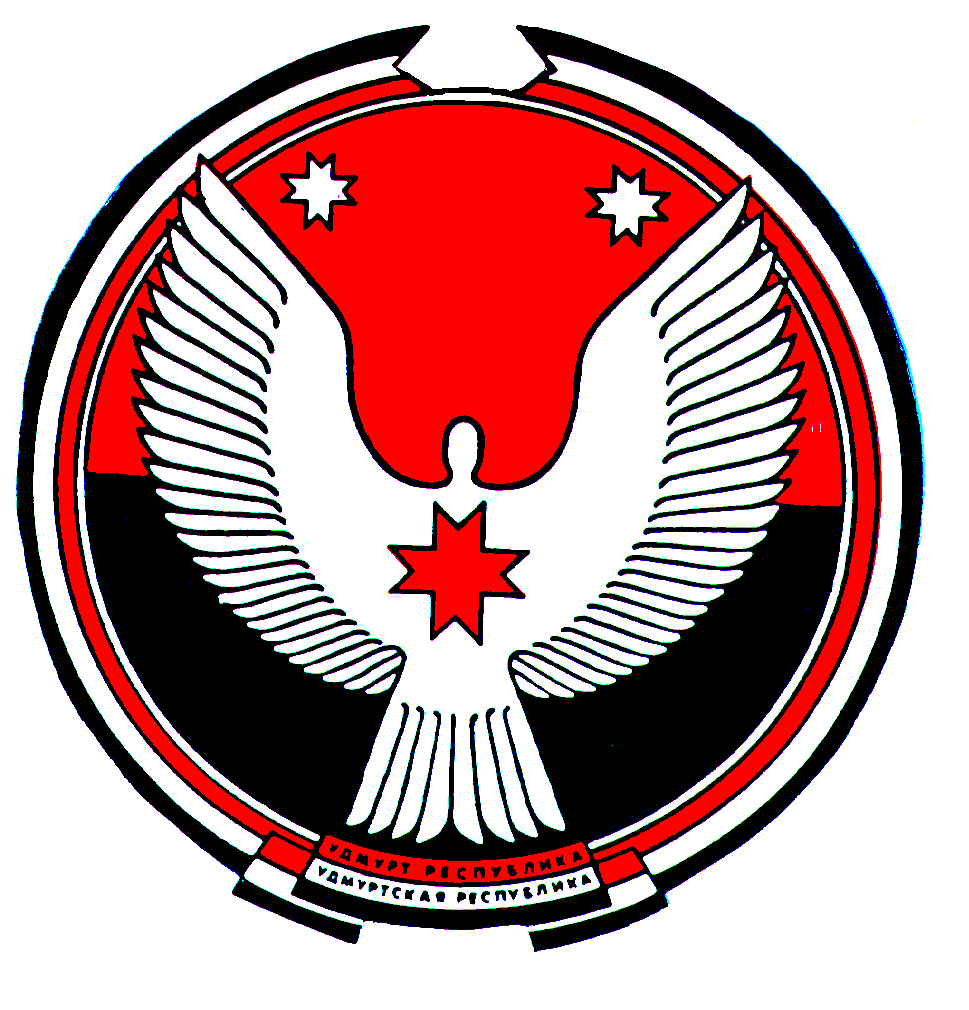 «ЕЖЕВСКОЕ» МУНИЦИПАЛ КЫЛДЭТЫСЬ ДЕПУТАТЬЁСЛЭН КЕНЕШСЫСОВЕТ ДЕПУТАТОВ МУНИЦИПАЛЬНОГО ОБРАЗОВАНИЯ «ЕЖЕВСКОЕ»РЕШЕНИЕ24 июня 2015 г.		         № 67с. ЕжевоО внесении изменений в Устав муниципального образования «Ежевское»В соответствии с Федеральным законом от 6 октября 2003 года № 131-ФЗ «Об общих принципах организации местного самоуправления в Российской Федерации», Уставом муниципального образования «Ежевское» и в целях приведения Устава муниципального образования «Ежевское» в соответствие с Федеральным законом от 27 мая 2014 года № 136-ФЗ «О внесении изменений в статью 26.3 Федерального закона «Об общих принципах организации законодательных (представительных) и исполнительных органов государственной власти субъектов Российской Федерации» и Федеральный закон «Об общих принципах организации местного самоуправления в Российской Федерации», со статьей 9 Федерального закона от 21 июля 2014 года № 217-ФЗ «О внесении изменений в Жилищный кодекс Российской Федерации и отдельные законодательные акты Российской Федерации в части законодательного регулирования отношений по найму жилых помещений жилищного фонда социального использования», статьей 2 Федерального закона от 21 июля 2014 года № 234-ФЗ «О внесении изменений в отдельные законодательные акты Российской Федерации», статьей 4 Федерального закона от 21 июля 2014 года № 256-ФЗ «О внесении изменений в отдельные законодательные акты Российской Федерации по вопросам проведения независимой оценки качества оказания услуг организации в сфере культуры, социального обслуживания, охраны здоровья и образования», статьей 35 Федерального закона от 14 октября 2014 года № 307-ФЗ «О внесении изменений в Кодекс Российской Федерации об административных правонарушениях и отдельные законодательные акты Российской Федерации о признании утратившими силу отдельных положений законодательных актов Российской Федерации в связи с уточнением полномочий государственных органов и муниципальных органов в части осуществления государственного контроля (надзора)», со статьей 11 Федерального закона от 22 декабря 2014 года № 431-ФЗ «О внесении изменений в отдельные законодательные акты Российской Федерации по вопросам противодействия коррупции», статьей 3 Федерального закона от 29 декабря 2014 года № 456-ФЗ «О внесении изменений в Градостроительный кодекс Российской Федерации и отдельные законодательные акты Российской Федерации», Законами Удмуртской Республики: от 6 мая 2011 года № 15-РЗ «О внесении изменений в Конституцию Удмуртской Республики», от 26 ноября 2014 года № 67-РЗ «О внесении изменений в Закон Удмуртской Республики «О местном самоуправлении в Удмуртской Республике»,Совет депутатов муниципального образования «Ежевское» РЕШАЕТ:1. Внести в Устав муниципального образования «Ежевское», принятый решением Совета депутатов муниципального образования «Ежевское» от 16 декабря 2010 года № 85 (с изменениями, внесенными решениями Совета депутатов муниципального образования «Ежевское» от 25.06.2013 № 33, от 24.09.2014 № 49), следующие изменения:1) в части 1 статьи 7:пункт 1 изложить в следующей редакции:«1) составление и рассмотрение проекта бюджета муниципального образования, утверждение и исполнение бюджета муниципального образования, осуществление контроля за его исполнением, составление и утверждение отчёта об исполнении бюджета муниципального образования; »;пункт 5 признать утратившим силу;в пункте 21 слова «осуществление муниципального земельного контроля за использованием земель муниципального образования» заменить словами «осуществление муниципального земельного контроля в границах муниципального образования»;пункт 32 изложить в следующей редакции:«32) оказание поддержки гражданам и их объединениям, участвующим в охране общественного порядка, создание условий для деятельности народных дружин;»;пункт 35 признать утратившим силу;2) часть 1 статьи 8 дополнить пунктами 12 и 13 следующего содержания:«12) создание условий для организации проведения независимой оценки качества оказания услуг организациями в порядке и на условиях, которые установлены федеральными законами;13) предоставление гражданам жилых помещений муниципального жилищного фонда по договорам найма жилых помещений жилищного фонда социального использования в соответствии с жилищным законодательством»;3) в части 1 статьи 10 слова «может проводиться» заменить словом «проводится»;4) в пункте 3 части 2 статьи 16 после слов «проекты планировки территорий и проекты межевания территорий,» дополнить словами «, за исключением случаев, предусмотренных Градостроительным кодексом Российской Федерации,»;5) в статье 27:пункт 12.1 изложить в следующей редакции:«12.1) утверждение программы комплексного развития систем коммунальной инфраструктуры муниципального образования, программы комплексного развития транспортной инфраструктуры муниципального образования, программы комплексного развития социальной инфраструктуры муниципального образования в соответствии с требованиями, установленными Правительством Российской Федерации;»пункт 32 изложить в следующей редакции:«32) оказание поддержки гражданам и их объединениям, участвующим в охране общественного порядка, создание условий для деятельности народных дружин;»;6) в статье 28:в пункте 3 части 1 слова «частями 3 и 5» заменить словами «частями 3, 5 и 6.2»;в абзаце первом части 4 слова «с момента вступления в силу соответствующего закона Удмуртской Республики» заменить словами «в порядке, предусмотренном соответствующим законом Удмуртской Республики»;7) в статье 30:часть 3 дополнить новым абзацем четвёртым следующего содержания:«В случае, если Глава муниципального образования, полномочия которого прекращены досрочно на основании решения Сельского Совета депутатов об удалении его в отставку, обжалует в судебном порядке указанное решение, Сельский Совет депутатов не вправе принимать решение об избрании Главы муниципального образования до вступления решения суда в законную силу.»;в пункте 4 части 8 слова «Президентом Удмуртской Республики» заметить на слова «Главой Удмуртской Республики»;в пункте 12 части 8 слова «частями 3, 5» заменить словами «частями 3, 5 и 6.2»;в абзаце первом части 9 слова «, предусмотренном статьей 28» заменить словами «, предусмотренном статьей 29»;в абзаце четвертом части 9 слова «Президента Удмуртской Республики» заметить на слова «Главы Удмуртской Республики»;в абзаце шестом части 9 слова «с момента вступления в силу соответствующего закона Удмуртской Республики» заменить словами «в порядке, предусмотренном соответствующим законом Удмуртской Республики»;8) в статье 35:в пункте 1 слова «разработка проекта местного бюджета, проектов решений Сельского Совета депутатов о внесении изменений в местный бюджет,» заменить словами «составление проекта местного бюджета, проектов о внесении изменений в местный бюджет, составление отчёта об исполнении местного бюджета, разработка»;пункт 4.3 изложить в следующей редакции:«4.3) разработка проекта программы комплексного развития систем коммунальной инфраструктуры муниципального образования, проекта программы комплексного развития транспортной инфраструктуры муниципального образования, проекта программы комплексного развития социальной инфраструктуры муниципального образования в соответствии с требованиями, установленными Правительством Российской Федерации;»;пункт 5 признать утратившим силу;в пункте 20 слова «осуществление муниципального земельного контроля за использованием земель муниципального образования» заменить словами «осуществление муниципального земельного контроля в границах муниципального образования»;пункт 26.2 признать утратившим силу;пункт 32 изложить в следующей редакции:«32) оказание поддержки гражданам и их объединениям, участвующим в охране общественного порядка, создание условий для деятельности народных дружин;»;пункт 39.2 дополнить словами:«организация подготовки кадров для муниципальной службы в порядке, предусмотренном законодательством Российской Федерации об образовании и законодательством Российской Федерации о муниципальной службе»9) в части 4 статьи 44 слова «Муниципальные правовые акты» заменить словами «Муниципальные нормативные правовые акты»;10) статью 48 изложить в следующей редакции:«Статья 48. Местный бюджет1. Органы местного самоуправления муниципального образования самостоятельно составляют и рассматривают проект местного бюджета, утверждают и исполняют местный бюджет, осуществляют контроль за его исполнением, составляют и утверждают отчёт об исполнении местного бюджета.2. Составление и рассмотрение проекта местного бюджета, утверждение и исполнение местного бюджета, осуществление контроля за его исполнением, составление и утверждение отчёта об исполнении местного бюджета осуществляются органами местного самоуправления муниципального образования в соответствии с Бюджетным кодексом Российской Федерации, настоящим Уставом и принимаемым Сельским Советом депутатов в соответствии с Бюджетным кодексом Российской Федерации и настоящим Уставом Положением о бюджетом процессе в муниципальном образования.3. Сельский Совет депутатов рассматривает проект местного бюджета, утверждает местный бюджет, вносит в него изменения и утверждает отчёт об исполнении местного бюджета.4. Администрация муниципального образования составляет проект местного бюджета, составляет проекты о внесении изменений в местный бюджет, исполняет местный бюджет, осуществляет внутренний муниципальный финансовый контроль за исполнением местного бюджета, составляет отчёт об исполнении местного бюджета.»;11) дополнить статьей 52.1 следующего содержания:«Статья 52.1. Пенсионное обеспечение Главы муниципального образования 1. Глава муниципального образования, осуществлявший полномочия не менее 8 лет и получавший денежное содержание за счёт средств местного бюджета, имеет право на ежемесячную доплату к трудовой пенсии, назначенной в соответствии с Федеральным законом «О трудовых пенсиях в Российской Федерации» либо досрочно оформленной в соответствии с Законом Российской Федерации «О занятости населения в Российской Федерации» (далее - ежемесячная доплата к пенсии).2. Ежемесячная доплата к пенсии Главе муниципального образования устанавливается в таком размере, чтобы сумма трудовой пенсии и доплаты к ней составляла не менее 55 процентов его среднемесячного денежного содержания, при этом за каждый полный год исполнения полномочий Главы муниципального образования свыше 8 лет ежемесячная доплата к пенсии увеличивается на 3 процента среднемесячного денежного содержания. При этом общая сумма пенсии и ежемесячной доплаты к ней не может превышать 75 процентов среднемесячного денежного содержания Главы муниципального образования.3. Ежемесячная доплата к пенсии не назначается при прекращении осуществления Главой муниципального образования полномочий в случае:1) отзыва Главы муниципального образования избирателями в качестве депутата;2) вступления в отношении его в законную силу обвинительного приговора суда;3) отрешения Главы муниципального образования от должности Главой Удмуртской Республики в соответствии с федеральным законом.4. Порядок установления и выплаты ежемесячной доплаты к пенсии, формы документов, необходимых для назначения указанной доплаты, и порядок их оформления устанавливаются решениями Сельского Совета депутатов в соответствии с законодательством Российской Федерации и Законом Удмуртской Республики от 24 октября 2008 года № 43-РЗ «О гарантиях осуществления полномочий депутата представительного органа муниципального образования в Удмуртской Республике».»;12) статью 53 признать утратившей силу;13) часть 1 статьи 56.1 изложить в следующей редакции:«1. Глава муниципального образования обязан ежегодно в сроки, установленные для представления сведений о доходах, об имуществе и обязательствах имущественного характера, представлять сведения о своих расходах, а также о расходах своих супруги (супруга) и несовершеннолетних детей по каждой сделке по приобретению земельного участка, другого объекта недвижимости, транспортного средства, ценных бумаг, акций (долей участия, паев в уставных (складочных) капиталах организаций), совершенной им, его супругой (супругом) и (или) несовершеннолетними детьми в течение календарного года, предшествующего году представления сведений (далее - отчетный период), если общая сумма таких сделок превышает общий доход данного лица и его супруги (супруга) за три последних года, предшествующих отчетному периоду, и об источниках получения средств, за счет которых совершены эти сделки.»;13) часть 3 статьи 58 признать утратившим силу.2. Главе муниципального образования «Ежевское» направить настоящее решение на государственную регистрацию в порядке, предусмотренном Федеральным законом от 21 июля 2005 года № 97-ФЗ «О государственной регистрации уставов муниципальных образований».3. Опубликовать настоящее решение после его государственной регистрации.4. Настоящее решение вступает в силу в порядке, предусмотренном законодательством.Глава муниципального образования  «Ежевское»                               В.В. НевоструевУСТАВ МУНИЦИПАЛЬНОГО ОБРАЗОВАНИЯ «ЕЖЕВСКОЕ»утвержденный решением Совета депутатов муниципального образования «Ежевское» от 16 декабря 2010 года № 85 (с изменениями, внесенными решениями Совета депутатов муниципального образования «Ежевское» от 25.06.2013 г. № 33, № 49 от 24.09.2014 г., № 67 от 24.06.2015 г.)Статья 7. Вопросы местного значения муниципального образования1. К вопросам местного значения муниципального образования относятся:1)  составление и рассмотрение проекта бюджета муниципального образования, утверждение и исполнение бюджета муниципального образования, осуществление контроля за его исполнением, составление и утверждение отчёта об исполнении бюджета муниципального образования;2) установление, изменение и отмена местных налогов и сборов муниципального образования;3) владение, пользование и распоряжение имуществом, находящимся в муниципальной собственности муниципального образования;4) организация в границах муниципального образования электро-, тепло-, газо- и водоснабжения населения, водоотведения, снабжения населения топливом в пределах полномочий, установленных законодательством Российской Федераций;5) утратил силу6) обеспечение проживающих в муниципальном образовании и нуждающихся в жилых помещениях малоимущих граждан жилыми помещениями, организация строительства и содержания муниципального жилищного фонда, создание условий для жилищного строительства, осуществление муниципального жилищного контроля, а также иных полномочий органов местного самоуправления в соответствии с жилищным законодательством;»;7) создание условий для предоставления транспортных услуг населению и организация транспортного обслуживания населения в границах муниципального образования;8) участие в предупреждении и ликвидации последствий чрезвычайных ситуаций в границах муниципального образования;9) участие в профилактике терроризма и экстремизма, а также в минимизации и (или) ликвидации последствий проявлений терроризма и экстремизма в границах муниципального образования;9.1) создание условий для реализации мер, направленных на укрепление межнационального и межконфессионального согласия, сохранение и развитие языков и культуры народов Российской Федерации, проживающих на территории муниципального образования, социальную и культурную адаптацию мигрантов, профилактику межнациональных (межэтнических) конфликтов;10) обеспечение первичных мер пожарной безопасности в границах населенных пунктов муниципального образования;11) создание условий для обеспечения жителей муниципального образования услугами связи, общественного питания, торговли и бытового обслуживания;12) организация библиотечного обслуживания населения, комплектование и обеспечение сохранности библиотечных фондов библиотек муниципального образования;13) создание условий для организации досуга и обеспечения жителей муниципального образования услугами организаций культуры;14) сохранение, использование и популяризация объектов культурного наследия (памятников истории и культуры), находящихся в собственности муниципального образования, охрана объектов культурного наследия (памятников истории и культуры) местного (муниципального) значения, расположенных на территории муниципального образования;15) создание условий для развития местного традиционного народного художественного творчества, участие в сохранении, возрождении и развитии народных художественных промыслов в муниципальном образовании;16) обеспечение условий для развития на территории муниципального образования физической культуры и массового спорта, организация проведения официальных физкультурно-оздоровительных и спортивных мероприятий муниципального образования;17) создание условий для массового отдыха жителей муниципального образования и организация обустройства мест массового отдыха населения включая обеспечение свободного доступа граждан к водным объектам общего пользования и их береговым полосам;18) формирование архивных фондов муниципального образования;19) организация сбора и вывоза бытовых отходов и мусора;20) утверждение правил благоустройства территории муниципального образования, устанавливающих в том числе требования по содержанию зданий (включая жилые дома), сооружений и земельных участков, на которых они расположены, к внешнему виду фасадов и ограждений соответствующих зданий и сооружений, перечень работ по благоустройству и периодичность их выполнения; установление порядка участия собственников зданий (помещений в них) и сооружений в благоустройстве прилегающих территорий; организация благоустройства территории муниципального образования (включая освещение улиц, озеленение территории, установку указателей с наименованиями улиц и номерами домов, размещение и содержание малых архитектурных форм), а также использования, охраны, защиты, воспроизводства городских лесов, лесов особо охраняемых природных территорий, расположенных в границах населенных пунктов муниципального образования;21) утверждение генеральных планов муниципального образования, правил землепользования и застройки, утверждение подготовленной на основе генеральных планов муниципального образования документации по планировке территории, выдача разрешений на строительство (за исключением случаев, предусмотренных Градостроительным кодексом Российской Федерации, иными федеральными законами), разрешений на ввод в эксплуатацию при осуществлении строительства, реконструкции объектов капитального строительства, расположенных на территории муниципального образования, утверждение местных нормативов градостроительного проектирования муниципального образования, резервирование земель и изъятие, в том числе путем выкупа, земельных участков в границах муниципального образования для муниципальных нужд, осуществление муниципального земельного контроля в границах муниципального образования, осуществление в случаях, предусмотренных Градостроительным кодексом Российской Федерации, осмотром зданий, сооружений и выдача рекомендаций об устранении выявленных в ходе  таких осмотров нарушений22) присвоение адресов объектам адресации, изменение, аннулирование адресов, присвоение наименований элементам улично-дорожной сети (за исключением автомобильных дорог федерального значения, автомобильных дорог регионального или межмуниципального значения, местного значения муниципального района), наименований элементам планировочной структуры в границах поселения, изменение, аннулирование таких наименований, размещение информации в государственном адресном реестре;23) организация ритуальных услуг и содержание мест захоронения;24) организация и осуществление мероприятий по территориальной обороне и  гражданской обороне, защите населения и территории муниципального образования от чрезвычайных ситуаций природного и техногенного характера;25) создание, содержание и организация деятельности аварийно-спасательных служб и (или) аварийно-спасательных формирований на территории муниципального образования;26) осуществление мероприятий по обеспечению безопасности людей на водных объектах, охране их жизни и здоровья;27) создание, развитие и обеспечение охраны лечебно-оздоровительных местностей и курортов местного значения на территории муниципального образования, а также осуществление муниципального контроля в области использования и охраны особо охраняемых природных территорий местного значения;28) содействие в развитии сельскохозяйственного производства, создание условий для развития малого и среднего предпринимательства;29) организация и осуществление мероприятий по работе с детьми и молодежью в муниципальном образовании;30) осуществление в пределах, установленных водным законодательством Российской Федерации, полномочий собственника водных объектов, информирование населения об ограничениях их использования;31) осуществление муниципального лесного контроля ;32) оказание поддержки гражданам и их объединениям, участвующим в охране общественного порядка, создание условий для деятельности народных дружин;.          33) утратил силу;«35) утратил силу36) обеспечение выполнения работ, необходимых для создания искусственных земельных участков для нужд муниципального образования, проведение открытого аукциона на право заключать договор о создании искусственного земельного участка в соответствии с федеральным законом;37) предоставление помещения для работы на обслуживаемом административном участке муниципального образования сотруднику, замещающему должность участкового уполномоченного полиции;38) до 1 января 2017 года предоставление сотруднику, замещающему должность участкового уполномоченного полиции, и членам его семьи жилого помещения на период выполнения сотрудником обязанностей по указанной должности;39) осуществление мер по противодействию коррупции в границах муниципального образования;»;2. Органы муниципального образования в порядке, предусмотренном настоящим Уставом, вправе заключать соглашения с органами муниципального района, в состав которого входит муниципальное образование, о передаче им осуществления части своих полномочий по решению вопросов местного значения за счет межбюджетных трансфертов, предоставляемых из бюджета муниципального образования в бюджет муниципального района в соответствии  с Бюджетным кодексом российской Федерации. Статья 8. Права органов муниципального образования на решение вопросов, не отнесенных к вопросам местного значения муниципального образования 1. Органы муниципального образования имеют право на:1) создание музеев муниципального образования;2) совершение нотариальных действий, предусмотренных законодательством, в случае отсутствия в муниципальном образовании нотариуса;3) участие в осуществлении деятельности по опеке и попечительству;4) утратил силу;5) создание условий для осуществления деятельности, связанной с реализацией прав местных национально-культурных автономий на территории муниципального образования;6) оказание содействия национально-культурному развитию народов Российской Федерации и реализации мероприятий в сфере межнациональных отношений на территории муниципального образования;7) участие в организации и осуществлении мероприятий по мобилизационной подготовке муниципальных предприятий и учреждений, находящихся на территории муниципального образования;         8) создание муниципальной пожарной охраны; 9) создание условий для развития туризма.10) оказание поддержки общественным наблюдательным комиссиям, осуществляющим общественный контроль за обеспечением прав человека и содействие лицам, находящимся в местах принудительного содержания;11) оказание поддержки общественным объединениям инвалидов, а также созданным общероссийскими общественными объединениями инвалидов организациям в соответствии с Федеральным законом от 24 ноября 1995 года № 181-ФЗ «О социальной защите инвалидов в Российской Федерации».»;12) создание условий для организации проведения независимой оценки качества оказания услуг организациями в порядке и на условиях, которые установлены федеральными законами;13) предоставление гражданам жилых помещений муниципального жилищного фонда по договорам найма жилых помещений жилищного фонда социального использования в соответствии с жилищным законодательством»;2. Органы муниципального образования вправе решать вопросы, указанные в части 1 настоящей статьи, участвовать в осуществлении иных государственных полномочий (не переданных им в соответствии со статьей 19 Федерального закона от 6 октября 2003 года № 131-ФЗ «Об общих принципах организации местного самоуправления в Российской Федерации»), если это участие предусмотрено федеральными законами, а также решать иные вопросы, не отнесенные к компетенции органов местного самоуправления других муниципальных образований, органов государственной власти и не исключенные из их компетенции федеральными законами и законами Удмуртской Республики, за счёт доходов местного бюджета, за исключением межбюджетных трансфертов, предоставленных из бюджетов бюджетной системы Российской Федерации, и поступлений налоговых доходов по дополнительным нормативам отчислений. Статья 10. Местный референдум1. На всей территории муниципального образования в целях решения непосредственно населением вопросов местного значения  проводится местный референдум.2. Гарантии прав граждан на участие в местном референдуме, порядок назначения, подготовки и проведения местного референдума устанавливаются федеральными законами и законами Удмуртской Республики.Статья 16. Публичные слушания1. Для обсуждения проектов муниципальных правовых актов по вопросам местного значения с участием жителей муниципального образования в случаях, предусмотренных настоящим Уставом, Сельским Советом депутатов, Главой муниципального образования могут проводиться публичные слушания.2. На публичные слушания выносятся:1) проект устава муниципального образования, а также проект решения Сельского Совета депутатов о внесении изменений в устав муниципального образования, кроме случаев, когда изменения в устав муниципального образования вносятся исключительно в целях приведения закрепляемых в уставе муниципального образования вопросов местного значения и полномочий по их решению в соответствие с Конституцией Российской Федерации, федеральными законами;2) проект местного бюджета и отчет о его исполнении;3) проекты планов и программ развития муниципального образования, проекты правил землепользования и застройки, проекты планировки территорий и проекты межевания территорий, за исключением случаев, предусмотренных Градостроительным кодексом Российской Федераций, проекты благоустройства а также вопросы предоставления разрешений на условно разрешенный вид использования земельных участков и объектов капитального строительства, вопросы отклонения от предельных параметров разрешенного строительства, реконструкции объектов капитального строительства, вопросы изменения одного вида разрешенного использования земельных участков и объектов капитального строительства на другой вид такого использования при отсутствии утвержденных правил землепользования и застройки;4) вопросы о преобразовании муниципального образования;5) иные проекты муниципальных правовых актов, для обсуждения которых Сельским Советом депутатов или Главой муниципального образования принято решение о проведении публичных слушаний. 3. Порядок организации и проведения публичных слушаний устанавливается решением Сельского Совета депутатов в соответствии с федеральным законом и настоящим Уставом.Статья 27. Компетенция Сельского Совета депутатов муниципального образованияК компетенции Сельского Совета депутатов относятся:1) принятие в соответствии с федеральным законодательством и настоящим Уставом Положения о бюджетном процессе в муниципальном образовании;2) установление за счет средств местного бюджета льгот и преимуществ для граждан, проживающих на территории муниципального образования, определение порядка их предоставления;3) принятие решений по вопросам организации деятельности Сельского Совета депутатов и иных решений в соответствии с компетенцией, установленной настоящим Уставом;4) контроль над исполнением настоящего Устава, решений Сельского Совета депутатов; 5) принятие Регламента Сельского Совета, внесение в него изменений;6) формирование и упразднение постоянных и другие комиссий Сельского Совета депутатов, иных органов Сельского Совета депутатов, заслушивание отчета об их деятельности;7) утверждение структуры Сельского Совета депутатов, утверждение расходов на обеспечение деятельности Сельского Совета депутатов;8) утверждение по представлению Главы муниципального образования структуры Администрации, утверждение Положений о структурных подразделениях (органах) Администрации;9) заслушивание ежегодных отчетов Главы муниципального образования о результатах его деятельности и деятельности Администрации, в том числе о решении вопросов, поставленных  Сельским Советом депутатов, заслушивание отчетов Главы муниципального образования о положении дел в муниципальном образовании, реализации муниципальных целевых программы и планов социально-экономического развития муниципального образования;10) осуществление контроля над исполнением местного бюджета;11) утверждение перечня объектов (имущества), находящихся в муниципальной собственности;12) в соответствии с законодательством Российской Федерации регулирование тарифов на подключение к системе коммунальной инфраструктуры, тарифов организаций коммунального комплекса на подключение, надбавок к тарифам на товары и услуги организаций коммунального комплекса, надбавок к ценам (тарифам) для потребителей (за исключением тарифов и надбавок в сфере электроснабжения), установление тарифов на услуги, предоставляемые муниципальными предприятиями и учреждениями, и работы , выполняемые муниципальными предприятиями и учреждениями если иное не предусмотрено федеральными законами; 12.1) утверждение программы комплексного развития систем коммунальной инфраструктуры муниципального образования, программы комплексного развития транспортной инфраструктуры муниципального образования, программы комплексного развития социальной инфраструктуры муниципального образования в соответствии с требованиями, установленными Правительством Российской Федерации;13) принятие решения о целях, формах и суммах долгосрочных заимствований;14) установление размеров расходов на обеспечение деятельности органов муниципального образования, установление размеров и условий оплаты труда Главы муниципального образования;15) внесение предложений по проектам планов социально-экономического развития и программ Удмуртской Республики, а также по проектам планов предприятий, расположенных в муниципальном образовании, по вопросам, связанным с удовлетворением потребностей населения, экономическим и социальным развитием территории;16) утверждение Программы приватизации муниципального имущества, согласование планов приватизации муниципального имущества;17) рассмотрение ходатайств и внесение представлений в соответствующие органы о награждении государственными наградами и присвоении почетных званий;18) образование согласительных комиссий по разрешению споров между Сельским Советом депутатов и Администрацией;19) избрание Главы муниципального образования, избрание и освобождение от должности заместителя Председателя Сельского Совета депутатов, утверждение в должности председателей постоянных комиссий Сельского Совета депутатов, заслушивание отчетов об их деятельности;20) принятие решений о досрочном прекращение полномочий депутата Сельского Совета депутатов в соответствии с федеральным законом и настоящим уставом; 21) защита прав депутатов Сельского Совета депутатов;22) в соответствии с Регламентом Сельского Совета депутатов рассмотрение запросов депутатов Совета депутатов и принятие по ним решений;23) принятие решения о самороспуске Сельского Совета депутатов;24) принятие решений об участии муниципального образования в советах муниципальных образований, ассоциациях (союзах) муниципальных образований, принятие от имени муниципального образования решений о создании межмуниципальных объединений, межмуниципальных хозяйственных объединений и других межмуниципальных организаций;25) в соответствии с федеральными законами принятие решения о назначении муниципальных выборов, формирование избирательной комиссии муниципального образования, принятие решения о назначении местного референдума, голосования по отзыву депутата Сельского Совета депутатов;26) принятие решений о вынесении на публичные слушания проектов решений Сельского Совета депутатов, утверждение результатов их обсуждения;27) принятие решений о передаче муниципального имущества в федеральную собственность, собственность Удмуртской Республики, собственность другого муниципального образования;28) учреждение средств массовой информации;29) в соответствии с законодательством Российской Федерации утверждение правил землепользования и застройки;«29.1) утверждение правил благоустройства территории муниципального образования, устанавливающих в том числе требования по содержанию зданий (включая жилые дома), сооружений и земельных участков, на которых они расположены, к внешнему виду фасадов и ограждений соответствующих зданий и сооружений, перечень работ по благоустройству и периодичность их выполнения; установление порядка участия собственников зданий (помещений в них) и сооружений в благоустройстве прилегающих территорий;»;30) содействие судебным органам, органам прокуратуры, юстиции, полиции в осуществлении их полномочий;30.1) осуществление мер по противодействию коррупции в границах муниципального образования в соответствии с федеральными законами, иными нормативными правовыми актами Российской Федерации и нормативными правовыми актами Удмуртской Республики;»;30.2)создание условий для реализации мер, направленных на укрепление межнационального и межконфессионального согласия, сохранение и развитие языков и культуры народов Российской Федерации, проживающих на территории муниципального образования, социальную и культурную адаптацию мигрантов, профилактику межнациональных (межэтнических) конфликтов;31) участие в соответствии с федеральным законодательством в профилактике терроризма и экстремизма, а также в минимизации и (или) ликвидации последствий проявлений терроризма и экстремизма на территории муниципального образования;32) оказание поддержки гражданам и их объединениям, участвующим в охране общественного порядка, создание условий для деятельности народных дружин;»;33) создание условий для осуществления деятельности, связанной с реализацией прав местных национально-культурных автономий на территории муниципального образования;34) оказание содействия национально-культурному развитию народов Российской Федерации и реализации мероприятий в сфере межнациональных отношений на территории муниципального образования;35) образование (создание) в соответствии с законодательством и решениям Сельского Совета депутатов комиссий при органах муниципального образования (;36) принятие решений о привлечении граждан к выполнению на добровольной основе социально значимых для поселения работ, в том числе: дежурств в порядке, предусмотренном Федеральным Законом.36.1) оказание поддержки социально ориентированным некоммерческим организациям в пределах полномочий, установленных статьями 31.1 и 31.3 Федерального закона от 12 января 1996 года № 7-ФЗ «О некоммерческих организациях»;37) осуществление иных полномочий в соответствии с федеральными законами и принимаемыми в соответствии с ними законами Удмуртской Республики и решениями Сельского Совета депутатов.Статья 28. Досрочное прекращение полномочий Сельского Совета депутатов муниципального образования1. Полномочия Сельского Совета депутатов прекращаются досрочно: 1) в случае принятия Сельским Советом депутатов решения о самороспуске в порядке, предусмотренном настоящей статьей;2) в случае вступления в силу решения Верховного Суда Удмуртской Республики о неправомочности данного состава депутатов Сельского Совета депутатов, в том числе в связи со сложением депутатами своих полномочий;3) в случае преобразования муниципального образования, осуществляемого в соответствии с частями 3,5 и 6.2 статьи 13 Федерального закона от 6 октября 2003 года № 131-ФЗ «Об общих принципах организации местного самоуправления в Российской Федерации», а также в случае упразднения муниципального образования;4) в случае утраты муниципальным образованием статуса муниципального образования в связи с его объединением с городским округом;Депутат Сельского Совета депутатов должен соблюдать ограничения и запреты и исполнять обязанности, которые установлены Федеральным законом «О противодействии коррупции» и другими федеральными законами.»5) в случае увеличения численности избирателей муниципального образования более чем на 25 процентов, произошедшего вследствие изменения границ муниципального образования или объединения с городским округом.6) в случае нарушения сельским советом депутатов срока издания муниципального правового акта, требуемого для реализации решения, принятого путем прямого волеизъявления граждан; 7) в иных случаях, предусмотренных федеральным законом.2. Полномочия сельского Совета депутатов могут быть прекращены досрочно в случае вступления в силу закона Удмуртской Республики о роспуске Сельского Совета депутатов в порядке и по основаниям, установленным статьей 73 Федерального закона от 06 октября 2003 года № 131-ФЗ «Об общих принципах организации местного самоуправления в Российской Федерации» и в иных случаях, предусмотренных федеральным законом. 3. Инициировать вопрос о рассмотрении Сельским Советом депутатов вопроса о самороспуске может Глава муниципального образования или группа депутатов Сельского Совета депутатов численностью не менее одной трети от установленной настоящим Уставом численности депутатов Совета депутатов.Решение о самороспуске не может быть принято Советом депутатов в течение 12 месяцев после избрания в Сельский Совет депутатов не менее двух третей от установленной настоящим Уставом численности депутатов Сельского Совета депутатов.О времени и месте рассмотрения решения о самороспуске Сельского Совета депутатов Глава муниципального образования не позднее, чем за 10 дней до даты рассмотрения уведомляет Районный Совет депутатов, Главу муниципального района и население муниципального образования. Принятие решения о самороспуске осуществляется Сельским Советом депутатов путем проведения тайного голосования. Решение о самороспуске считается принятым, если за него проголосовало не менее двух третей от установленной настоящим Уставом численности депутатов Сельского Совета депутатов.Порядок рассмотрения и принятия решения о самороспуске устанавливается Регламентом Сельского Совета депутатов в соответствии с федеральным законом и настоящим Уставом. 4. Полномочия Сельского Совета депутатов прекращаются досрочно по основаниям, предусмотренным пунктами 2, 3 части 1 и частью 3 настоящей статьи, в порядке, предусмотренном соответствующим законом Удмуртской Республики.Полномочия Сельского Совета депутатов прекращаются досрочно по основанию, предусмотренному пунктом 1 части 1 настоящей статьи, с момента вступления в силу решения Совета депутатов о самороспуске. Полномочия Сельского Совета депутатов прекращаются досрочно по основанию, предусмотренному пунктом 2 части 1 настоящей статьи, с момента вступления в законную силу соответствующего решения Верховного Суда Удмуртской Республики.Полномочия Сельского Совета депутатов прекращаются досрочно по основанию, предусмотренному пунктом 5 части 1 настоящей статьи, с момента вступления в силу решения избирательной комиссии муниципального образования об установлении увеличения численности избирателей муниципального образования более чем на 25 процентов, произошедшего вследствие изменения границ муниципального образования или объединения муниципального образования с городским округом. Избирательная комиссия муниципального образования обязана рассмотреть вопрос об увеличении численности избирателей муниципального образования и принять соответствующее решение в течение 30 дней со дня вступления в силу закона Удмуртской Республики об изменении границ муниципального образования или объединения с городским округом.Полномочия Сельского Совета депутатов прекращаются досрочно по основанию, предусмотренному пунктом 6 части 1 настоящей статьи в порядке, предусмотренном  федеральным законодательством. Статья 30. Глава муниципального образования 1. Глава муниципального образования является высшим должностным лицом муниципального образования и наделяется настоящим Уставом собственными полномочиями по решению вопросов местного значения.2. Глава муниципального образования избирается Сельским Советом депутатов из своего состава и исполняет полномочия председателя Сельского Совета депутатов.Глава муниципального образования возглавляет Администрацию и исполняет полномочия главы Администрации.3. Глава муниципального образования избирается Сельским Советом депутатов тайным голосованием большинством голосов от установленной настоящим Уставом численности депутатов Сельского Совета депутатов на первой сессии Сельского Совета депутатов.Сельский Совет депутатов обязан принять решение об избрании Главы муниципального образования не позднее 20 дней после избрания в Сельский Совет депутатов не менее двух третей от установленной настоящим Уставом численности депутатов Сельского Совета депутатов. В случае досрочного прекращения полномочий Главы муниципального образования или досрочного прекращения полномочий депутата Сельского Совета депутатов, являющегося Главой муниципального образования, Сельский Совет депутатов обязан принять решение об избрании Главы муниципального образования в срок, установленный Регламентом Сельского Совета депутатов.В случае, если Глава муниципального образования, полномочия которого прекращены досрочно на основании решения Сельского Совета депутатов об удалении его в отставку, обжалует в судебном порядке указанное решение, Сельский Совет депутатов не вправе принимать решение об избрании Главы муниципального образования до вступления решения суда в законную силу.»;Порядок избрания Главы муниципального образования устанавливается Регламентом Совета депутатов в соответствии с настоящим Уставом.4. Срок полномочий Главы муниципального образования соответствует сроку полномочий Сельского Совета депутатов, из состава которого он был избран.Полномочия Главы муниципального образования начинаются со дня его избрания и прекращаются в порядке, предусмотренном законодательством Российской Федерации о выборах и референдумах, за исключением случаев досрочного прекращения полномочий Главы муниципального образования. 5. Глава муниципального образования осуществляет свои полномочия на постоянной основе.6. Глава муниципального образования в течение срока полномочий обладает неприкосновенностью, гарантии которой устанавливаются федеральным законом.Ограничения для Главы муниципального образования устанавливаются федеральным законом.Глава муниципального образования должен соблюдать ограничения и запреты и исполнять обязанности, которые установлены Федеральным законом «О противодействии коррупции» и другими федеральными законами.»;7. Глава муниципального образования подотчетен и подконтролен населению и Совету депутатов; Глава муниципального образования представляет Сельскому Совету депутатов ежегодные отчеты о результатах своей деятельности, в том числе о решении вопросов, поставленных Сельским Советом депутатов.8. В соответствии с федеральным законом полномочия Главы муниципального образования прекращаются досрочно в случае:1) смерти;2) отставки по собственному желанию;3) удаления в отставку в соответствии со статьей 74.1. Федерального закона от 6 октября 2003 года № 131-ФЗ «Об общих принципах организации местного самоуправления в Российской Федерации»;4) отрешения его от должности Главой Удмуртской Республики в соответствии с федеральным законом;5) признания судом недееспособным или ограниченно дееспособным;6) признания судом безвестно отсутствующим или объявления умершим;7) вступления в отношении его в законную силу обвинительного приговора суда;8) выезда за пределы Российской Федерации на постоянное место жительства;9) прекращения гражданства Российской Федерации, прекращения гражданства иностранного государства - участника международного договора Российской Федерации, в соответствии с которым иностранный гражданин имеет право быть избранным в органы местного самоуправления, приобретения им гражданства иностранного государства либо получения им вида на жительство или иного документа, подтверждающего право на постоянное проживание гражданина Российской Федерации на территории иностранного государства, не являющегося участником международного договора Российской Федерации, в соответствии с которым гражданин Российской Федерации, имеющий гражданство иностранного государства, имеет право быть избранным в органы местного самоуправления; 10) установленной в судебном порядке стойкой неспособности по состоянию здоровья осуществлять полномочия главы муниципального образования;11) утратил силу;12) преобразования муниципального образования, осуществляемого в соответствии с частями 3,5 и 6.2 статьи 13 Федерального закона от 6 октября 2003 года № 131-ФЗ «Об общих принципах организации местного самоуправления в Российской Федерации», а также в случае упразднения муниципального образования;13) утраты муниципальным образованием статуса муниципального образования в связи с его объединением с городским округом;14) увеличения численности избирателей муниципального образования более чем на 25 процентов, произошедшего вследствие изменения границ муниципального образования или объединения муниципального образования с городским округом 9. Полномочия Главы муниципального образования прекращаются досрочно по основаниям, предусмотренным пунктами 1, 8, 9 части 8 настоящей статьи, с момента вступления в силу решения Сельского Совета депутатов о досрочном прекращении полномочий Главы муниципального образования. Решение о досрочном прекращении полномочий Главы муниципального образования принимается Сельским Советом депутатов в порядке, установленном Регламентом Сельского Совета депутатов в соответствии с федеральным законом и настоящим Уставом, в срок не позднее 30 дней со дня появления основания для досрочного прекращения полномочий Главы муниципального образования. Одновременно с принятием решения о досрочном прекращении Главы муниципального образования по основаниям, предусмотренным пунктами 1, 8, 9 части 8 настоящей статьи, Сельский Совет депутатов обязан принять решение о досрочном прекращении полномочий депутата Сельского Совета депутатов, избранного Главой муниципального образования, в порядке, предусмотренном статьей 29 настоящего Устава. Полномочия Главы муниципального образования прекращаются досрочно по основанию, предусмотренному пунктом 2 части 8 настоящей статьи, с момента поступления в Совет депутатов письменного заявления Главы муниципального образования об отставке по собственному желанию. Заявление Главы муниципального образования об отставке по собственному желанию доводится до сведения депутатов Сельского Совета депутатов.Полномочия Главы муниципального образования прекращаются досрочно по основанию, предусмотренному пунктом 3 части 8 настоящей статьи, с момента вступления в силу решения Сельского Совета депутатов об удалении Главы муниципального образования в отставку. Решение об удалении Главы муниципального образования принимается Сельским Советом депутатов в порядке, установленном статьей 74.1 Федерального закона от 6 октября 2003 года № 131-ФЗ «Об общих принципах организации местного самоуправления в Российской Федерации» и принимаемыми в соответствии с ним Регламентом Сельского Совета депутатов.Полномочия Главы муниципального образования прекращаются досрочно по основаниям, предусмотренным пунктами 4, 5, 6, 7, 10 части 8 настоящей статьи, с момента вступления в законную силу соответствующего решения (приговора) суда или указа Главы Удмуртской Республики.Полномочия Главы муниципального образования прекращаются досрочно по основаниям, предусмотренным пунктами 12, 13 части 8 настоящей статьи, в порядке, предусмотренном соответствующим законом Удмуртской Республики.Полномочия Главы муниципального образования прекращаются досрочно по основанию, предусмотренному пунктом 14 части 8 настоящей статьи, с момента вступления в силу решения избирательной комиссии муниципального образования об установлении увеличения численности избирателей муниципального образования более чем на 25 процентов, произошедшего вследствие изменения границ муниципального образования или объединения муниципального образования с городским округом. Избирательная комиссия муниципального образования обязана рассмотреть вопрос об увеличении численности избирателей муниципального образования и принять соответствующее решение в течение 30 дней со дня вступления в силу закона Удмуртской Республики об изменении границ муниципального образования или объединения муниципального образования с городским округом.Статья 35. Полномочия Администрации муниципального образованияК полномочиям Администрации муниципального образования относятся:1) составление проекта местного бюджета, проектов о внесении изменений в местный бюджет. Составление отчёта об исполнении местного бюджета. разработка, проектов планов и программ социально-экономического развития муниципального образования, а также отчетов об их исполнении, проектов решений Совета депутатов об установлении, изменении и отмене местных налогов и сборов;2) исполнение местного бюджета;3) управление и распоряжение имуществом, находящимся в муниципальной собственности, в соответствии с порядком, определенным Сельским Советом депутатов;4) организация в границах муниципального образования электро-, газо- и водоснабжения населения, водоотведения, снабжения населения топливом в пределах полномочий, установленных законодательством Российской Федераций;4.1 полномочия в сфере водоснабжения и водоотведения, предусмотренные Федеральным законом «О водоснабжении и водоотведении»;»;4.2) полномочия по организации теплоснабжения, предусмотренные Федеральным законом «О теплоснабжении»;4.3) разработка проекта программы комплексного развития систем коммунальной инфраструктуры муниципального образования, проекта программы комплексного развития транспортной инфраструктуры муниципального образования, проекта программы комплексного развития социальной инфраструктуры муниципального образования в соответствии с требованиями, установленными Правительством Российской Федерации;»;5) утратил силу6) обеспечение проживающих в муниципальном образовании и нуждающихся в жилых помещениях малоимущих граждан жилыми помещениями, организация строительства и содержания муниципального жилищного фонда, создание условий для жилищного строительства, осуществление муниципального жилищного контроля, а также иных полномочий органов местного самоуправления в соответствии с жилищным законодательством»;6.1) предоставление помещения для работы на обслуживаемом административном участке муниципального образования сотруднику, замещающему должность участкового уполномоченного полиции;6.2) до 1 января 2017 года предоставление сотруднику, замещающему должность участкового уполномоченного полиции, и членам его семьи жилого помещения на период выполнения сотрудником обязанностей по указанной должности;7) создание условий для предоставления транспортных услуг населению и организация транспортного обслуживания населения в границах муниципального образования;8) участие в предупреждении и ликвидации последствий чрезвычайных ситуаций в границах муниципального образования;9) обеспечение первичных мер пожарной безопасности в границах населенных пунктов муниципального образования;10) создание условий для обеспечения жителей муниципального образования услугами связи, общественного питания, торговли и бытового обслуживания;11) организация библиотечного обслуживания населения, комплектование и обеспечение сохранности библиотечных фондов библиотек муниципального образования12) создание условий для организации досуга и обеспечения жителей муниципального образования услугами организаций культуры;13) сохранение, использование и популяризация объектов культурного наследия (памятников истории и культуры), находящихся в собственности муниципального образования, охрана объектов культурного наследия (памятников истории и культуры) местного (муниципального) значения, расположенных на территории муниципального образования;14) создание условий для развития традиционного местного народного художественного творчества, участие в сохранении, возрождении и развитии народных художественных промыслов в муниципальном образовании;15) обеспечение условий для развития на территории муниципального образования физической культуры и массового спорта, организация проведения официальных физкультурно-оздоровительных и спортивных мероприятий муниципального образования;16) создание условий для массового отдыха жителей муниципального образования и организация обустройства мест массового отдыха населения , включая обеспечение свободного доступа граждан к водным объектам общего пользования и их береговым полосам;17) формирование архивных фондов муниципального образования;18) организация сбора и вывоза бытовых отходов и мусора;19) организация благоустройства территории муниципального образования (включая освещение улиц, озеленение территории, установку указателей с наименованиями улиц и номерами домов, размещение и содержание малых архитектурных форм), а также использования, охраны, защиты, воспроизводства городских лесов, лесов особо охраняемых природных территорий, расположенных в границах населенных пунктов муниципального образования; »;20) выдача разрешений на строительство (за исключением случаев, предусмотренных Градостроительным кодексом Российской Федерации, иными федеральными законами), разрешений на ввод объектов в эксплуатацию при осуществлении строительства, реконструкции объектов капитального строительства, расположенных на территории муниципального образования, утверждение местных нормативов градостроительного проектирования муниципального образования, резервирование земель и изъятие, в том числе путем выкупа, земельных участков в границах муниципального образования для муниципальных нужд, осуществление муниципального земельного контроля в границах муниципального образования, осуществление в случаях, предусмотренных Градостроительным кодексом Российской Федерации, осмотров зданий, сооружений и выдача рекомендаций об устранении выявленных в ходе таких осмотров нарушений 21)  присвоение адресов объектам адресации, изменение, аннулирование адресов, присвоение наименований элементам улично-дорожной сети (за исключением автомобильных дорог федерального значения, автомобильных дорог регионального или межмуниципального значения, местного значения муниципального района), наименований элементам планировочной структуры в границах поселения, изменение, аннулирование таких наименований, размещение информации в государственном адресном реестре;22) организация ритуальных услуг и содержание мест захоронения;23) в соответствии с действующим законодательством организация и осуществление мероприятий территориальной обороне и по гражданской обороне, защите населения и территории муниципального образования от чрезвычайных ситуаций природного и техногенного характера;24) создание, содержание и организация деятельности аварийно-спасательных служб и (или) аварийно-спасательных формирований на территории муниципального образования;25) в соответствии с действующим законодательством осуществление мероприятий по обеспечению безопасности людей на водных объектах, охране их жизни и здоровья;26) создание, развитие и обеспечение охраны лечебно-оздоровительных местностей и курортов местного значения на территории муниципального образования, а также осуществление муниципального контроля в области использования и охраны особо охраняемых природных территорий местного значения;26.1) утратил силу26.2) утратил силу;26.3) обеспечение выполнения работ, необходимых для создания искусственных земельных участков для нужд муниципального образования, проведение открытого аукциона на право заключить договор о создании искусственного земельного участка в соответствии с федеральным законом.27) содействие в развитии сельскохозяйственного производства, создание условий для развития малого и среднего предпринимательства;28) организация и осуществление мероприятий по работе с детьми и молодежью в муниципальном образовании;29) участие в профилактике терроризма и экстремизма, а также в минимизации и (или) ликвидации последствий проявлений терроризма и экстремизма в границах муниципального образования;30) предоставление в соответствии с водным законодательством Российской Федерации гражданам информации об ограничениях водопользования на водных объектах общего пользования, расположенных на территории муниципального образования;31) осуществление муниципального лесного контроля;32) оказание поддержки гражданам и их объединениям, участвующим в охране общественного порядка, создание условий для деятельности народных дружин;33) разработка, утверждение и реализация муниципальных программ в области энергосбережения и повышения энергетической эффективности, организация проведения энергетического обследования многоквартирных домов, помещения в которых составляют муниципальный жилищный фонд, в границах муниципального образования, организация и проведение иных мероприятий, предусмотренных законодательством об энергосбережении и о повышении энергетической эффективности; 34) в соответствии с действующим законодательством создание и финансирование муниципальных предприятий и учреждений, определение порядка заслушивания отчетов руководителей муниципальных предприятий, учреждений об их деятельности; 35) осуществление закупок товаров, работ, услуг для обеспечения муниципальных нужд, в том числе осуществление функций муниципального заказчика при осуществлении закупок товаров, работ, услуг для обеспечения муниципальных нужд;36) осуществление международных и внешнеэкономических связей в соответствии с федеральными законами;37) осуществление материально-технического обеспечения подготовки и проведения муниципальных выборов депутатов Сельского Совета депутатов, местного референдума, голосования по отзыву депутата Сельского Совета депутатов, голосования по вопросам изменения границ муниципального образования, преобразования муниципального образования;38) организация выполнения планов и программ комплексного социально-экономического развития муниципального образования, а также организация сбора статистических показателей, характеризующих состояние экономики и социальной сферы муниципального образования;39) в соответствии с действующим законодательством решениями Сельского Совета депутатов, постановлениями и распоряжениями Администрации исполнение решений Сельского Совета депутатов по реализации вопросов местного значения;39.1.) создание условий для реализации мер, направленных на укрепление межнационального и межконфессионального согласия, сохранение и развитие языков и культуры народов Российской Федерации, проживающих на территории муниципального образования, социальную и культурную адаптацию мигрантов, профилактику межнациональных (межэтнических) конфликтов«39.2) организация профессионального образования и дополнительного профессионального образования Главы муниципального образования, муниципальных служащих и работников муниципальных учреждений ;40) оказание поддержки социально ориентированным некоммерческим организациям в пределах полномочий, установленных ст.31.1 и 31.3 федерального закона от 12 января 1996 года № 7-ФЗ «О некоммерческих организациях»;41) осуществление иных полномочий в соответствии с законодательством Российской Федерации, законодательством Удмуртской Республики, настоящим Уставом и решениями Сельского Совета депутатов.Статья 44. Вступление в силу муниципальных правовых актов1. Решение Сельского Совета депутатов, которое в соответствии с законодательством, настоящим Уставом, решением Сельского Совета депутатов подлежит официальному опубликованию (обнародованию), вступает в силу одновременно на всей территории муниципального образования после его официального опубликования (обнародования), если законодательством или настоящим Уставом, а также самим решением Сельского Совета депутатов не установлен иной порядок вступления его в силу.Остальные решения Сельского Совета депутатов вступают в силу одновременно на всей территории муниципального образования после их принятия Советом депутатов. 2. Правовые акты Главы муниципального образования и правовые акты Администрации вступают в силу после издания (подписания), если законодательством или настоящим Уставом, а также самим правовым актом Главы муниципального образования или правовым актом Администрации не установлен иной порядок вступления его в силу.3. Правовые акты, принятые на местном референдуме, вступают в силу в порядке, предусмотренном федеральным законом и законом Удмуртской Республики.4. Муниципальные нормативные правовые акты, затрагивающие права, свободы и обязанности человека и гражданина, вступают в силу после их официального опубликования (обнародования).5. Решения Сельского Совета депутатов о налогах и сборах вступают в силу в порядке, предусмотренном Налоговым кодексом Российской Федерации.6. Решения Сельского Совета депутатов о местном бюджете, решения Сельского Совета депутатов о внесении изменений в местный бюджет вступают в силу в порядке, предусмотренном Бюджетным кодексом Российской Федерации.7. Если муниципальный правовой акт не обнародован официально до указанной в нем даты вступления в силу, то днем его вступления в силу является день его официального опубликования (обнародования), за исключением муниципальных правовых актов, устраняющих обязанности и иным образом улучшающих положение лиц, на которых они распространяются, либо устанавливающих дополнительные гарантии защиты прав, которые вступают в силу с указанной в нем даты вступления в силу.8. Действие муниципального правового акта, не имеющего нормативного характера, незамедлительно приостанавливается принявшим (издавшим) его органом местного самоуправления или должностным лицом местного самоуправления в случае получения соответствующего предписания Уполномоченного при Президенте Российской Федерации по защите прав предпринимателей, выданного в соответствии с законодательством Российской Федерации об уполномоченных по защите прав предпринимателей. Об исполнении полученного предписания исполнительно-распорядительные органы местного самоуправления обязаны сообщить Уполномоченному при Президенте Российской Федерации по защите прав предпринимателей в трехдневный срок, а представительные органы местного самоуправления - не позднее трех дней со дня принятия ими решения.Статья 48. Местный бюджет1. Органы местного самоуправления муниципального образования самостоятельно составляют и рассматривают проект местного бюджета, утверждают и исполняют местный бюджет, осуществляют контроль за его исполнением, составляют и утверждают отчёт об исполнении местного бюджета.2. Составление и рассмотрение проекта местного бюджета, утверждение и исполнение местного бюджета, осуществление контроля за его исполнением, составление и утверждение отчёта об исполнении местного бюджета осуществляются органами местного самоуправления муниципального образования в соответствии с Бюджетным кодексом Российской Федерации, настоящим Уставом и принимаемым Сельским Советом депутатов в соответствии с Бюджетным кодексом Российской Федерации и настоящим Уставом Положением о бюджетом процессе в муниципальном образования.3. Сельский Совет депутатов рассматривает проект местного бюджета, утверждает местный бюджет, вносит в него изменения и утверждает отчёт об исполнении местного бюджета.4. Администрация муниципального образования составляет проект местного бюджета, составляет проекты о внесении изменений в местный бюджет, исполняет местный бюджет, осуществляет внутренний муниципальный финансовый контроль за исполнением местного бюджета, составляет отчёт об исполнении местного бюджета;Статья 52.1.  Пенсионное обеспечение Главы муниципального образования 1. Глава муниципального образования, осуществлявший полномочия не менее 8 лет и получавший денежное содержание за счёт средств местного бюджета, имеет право на ежемесячную доплату к трудовой пенсии, назначенной в соответствии с Федеральным законом «О трудовых пенсиях в Российской Федерации» либо досрочно оформленной в соответствии с Законом Российской Федерации «О занятости населения в Российской Федерации» (далее - ежемесячная доплата к пенсии).2. Ежемесячная доплата к пенсии Главе муниципального образования устанавливается в таком размере, чтобы сумма трудовой пенсии и доплаты к ней составляла не менее 55 процентов его среднемесячного денежного содержания, при этом за каждый полный год исполнения полномочий Главы муниципального образования свыше 8 лет ежемесячная доплата к пенсии увеличивается на 3 процента среднемесячного денежного содержания. При этом общая сумма пенсии и ежемесячной доплаты к ней не может превышать 75 процентов среднемесячного денежного содержания Главы муниципального образования.3. Ежемесячная доплата к пенсии не назначается при прекращении осуществления Главой муниципального образования полномочий в случае:1) отзыва Главы муниципального образования избирателями в качестве депутата;2) вступления в отношении его в законную силу обвинительного приговора суда;3) отрешения Главы муниципального образования от должности Главой Удмуртской Республики в соответствии с федеральным законом.4. Порядок установления и выплаты ежемесячной доплаты к пенсии, формы документов, необходимых для назначения указанной доплаты, и порядок их оформления устанавливаются решениями Сельского Совета депутатов в соответствии с законодательством Российской Федерации и Законом Удмуртской Республики от 24 октября 2008 года № 43-РЗ «О гарантиях осуществления полномочий депутата представительного органа муниципального образования в Удмуртской Республике»;Статья 53. Пособие Главе муниципального образования на период трудоустройства после прекращения осуществления полномочийУтратила силуСтатья 56.1. Сведения о расходах Главы муниципального образования1 Глава муниципального образования обязан ежегодно в сроки, установленные для представления сведений о доходах, об имуществе и обязательствах имущественного характера, представлять сведения о своих расходах, а также о расходах своих супруги (супруга) и несовершеннолетних детей по каждой сделке по приобретению земельного участка, другого объекта недвижимости, транспортного средства, ценных бумаг, акций (долей участия, паев в уставных (складочных) капиталах организаций), совершенной им, его супругой (супругом) и (или) несовершеннолетними детьми в течение календарного года, предшествующего году представления сведений (далее - отчетный период), если общая сумма таких сделок превышает общий доход данного лица и его супруги (супруга) за три последних года, предшествующих отчетному периоду, и об источниках получения средств, за счет которых совершены эти сделки;2. Порядок представления и проверки сведений, предусмотренных частью 1 настоящей статьи, устанавливается Сельским Советом депутатов;Статья 58. Вступление в силу настоящего Устава 1. Настоящий Устав подлежит государственной регистрации и официальному опубликованию (обнародованию) в соответствии с действующим законодательством.2. Настоящий Устав вступает в силу после его государственной регистрации и официального опубликования (обнародования).3.утратила силу.